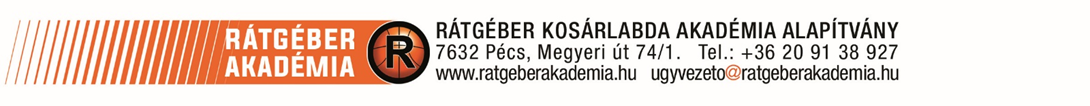 SPORTAKADÉMIAI PÁLYÁZATI ADATLAPa “Rátgéber Kosárlabda Akadémia” Alapítvány Sportakadémiai Ösztöndíj Pályázatához(2020/2021. II. félév)A pályázó személyi adatai és törvényes képviselőjének adatai:A pályázó adatai:Neve: …………………………………………………………………………………………..Születési helye, ideje (év/hó/nap): …………………………………………………………….Anyja neve: ……………………………………………………………………………………Állandó lakcíme: …………………………………………………………………………........Levelezési címe (amennyiben nem egyezik meg az állandó lakcímmel):…………………………………………………………………………………………………Bankszámlaszáma, ahova az ösztöndíjat pozitív elbírálás estén kéri:…………………………………………………………………………………………………Bankszámlavezető pénzintézet neve: …………………………………………………….…...Törvényes képviseletet gyakorló személy(ek) adatai:Törvényes képviselő neve: ……………………………………………………………………Állandó lakcíme: ………………………………………………………………………………Törvényes képviselő neve: …...……………………………………………………………….Állandó lakcíme: ………………………………………………………………………………A pályázó iskolai adatai:Az intézmény neve: …………………………………………………………………...………Az intézmény székhelye: …………………………………………………………………...…Az intézmény azonosítója: ……………………………………………………………….……………………………………………			…………………………………….        Szülő / törvényes képviselő				        Szülő / törvényes képviselő………………….…………………Pályázó